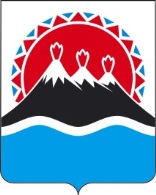 МИНИСТЕРСТВО ПРИРОДНЫХ РЕСУРСОВ И ЭКОЛОГИИКАМЧАТСКОГО КРАЯПРИКАЗ № ____-Пг. Петропавловск-Камчатский                                            «___ » мая 2017 годаВ целях уточнения юридического адреса и другой информации о Министерстве природных ресурсов и экологии Камчатского краяПРИКАЗЫВАЮ:1. Внести в Приложение к приказу Министерства природных ресурсов  и  экологии Камчатского края от 23.05.2012 № 66-П «Об утверждении Административного регламента предоставления Министерством природных ресурсов и экологии Камчатского края государственной услуги по выдаче разрешений на выброс вредных (загрязняющих) веществ в атмосферный воздух от стационарных источников, находящихся на объектах хозяйственной и иной деятельности, не подлежащих федеральному государственному экологическому надзору», изменение, изложив подпункт 1.4.1 пункта 1.4 в следующей редакции: «1.4.1. Министерство природных ресурсов и экологии Камчатского края (далее - Министерство), оказывающее государственную услугу, расположено по адресу: г. Петропавловск-Камчатский, ул. Владивостокская, д. 2/1, кабинеты 118 (приемная), 111-112 (отдел охраны окружающей среды и государственной экологической экспертизы); телефоны для справок: (4152) 42-01-74, 27-55-79, 27-55-80, факс: (4152) 27-55-87, эл. почта: priroda@kamgov.ru.График работы Министерства:понедельник 9.00 - 18.00вторник 9.00 - 18.00среда 9.00 - 18.00четверг 9.00 - 18.00пятница 9.00 - 17.00.Обеденный перерыв с 12.15 до 13.15.».2. Шнырёвой О.П. направить копию настоящего приказа в Управление Министерства юстиции Российской Федерации по Камчатскому краю, Прокуратуру Камчатского края в течение 7 дней со дня его подписания.3. Настоящий приказ вступает в силу через 10 дней после дня его официального опубликования.Министр	В.И. ПрийдунСогласовано:Заместитель Министра – начальник отдела экономики и организационно-правового обеспечения		А.А. КумарьковИсп.Анна Михайловна Данилова27-55-80О внесении изменений в Приложение к приказу Министерства природных ресурсов  и экологии  Камчатского  края от 23.05.2012 № 66-П «Об утверждении Административного регламента предоставления Министерством природных ресурсов и экологии Камчатского края государственной услуги по выдаче разрешений на выброс вредных (загрязняющих) веществ в атмосферный воздух от стационарных источников, находящихся на объектах хозяйственной и иной деятельности, не подлежащих федеральному государственному экологическому надзору»